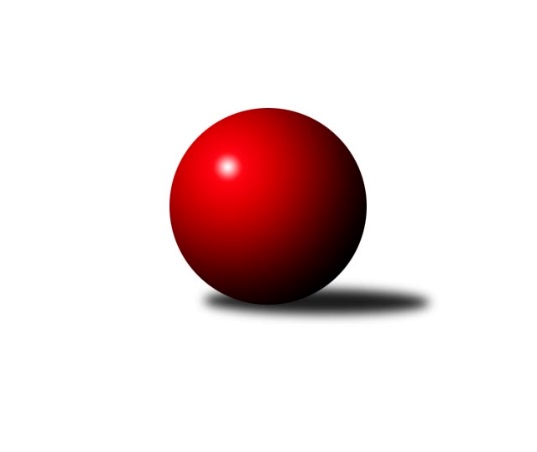 Č.5Ročník 2019/2020	23.5.2024 1.KLD A 2019/2020Statistika 5. kolaTabulka družstev:		družstvo	záp	výh	rem	proh	skore	sety	průměr	body	plné	dorážka	chyby	1.	Kuželky Jiskra Hazlov	4	4	0	0	8 : 0 	(37.0 : 27.0)	1598	8	1089	509	21.5	2.	Kuželky Holýšov	4	3	0	1	6 : 2 	(32.0 : 24.0)	1596	6	1100	496	20	3.	SKK Rokycany	5	3	0	2	6 : 4 	(44.5 : 35.5)	1615	6	1092	523	18.2	4.	KK Kosmonosy	4	2	0	2	4 : 4 	(34.0 : 26.0)	1615	4	1092	523	20.8	5.	TJ Sokol Duchcov	4	2	0	2	4 : 4 	(32.5 : 31.5)	1589	4	1071	518	26.5	6.	KK Jiří Poděbrady	4	1	0	3	2 : 6 	(29.0 : 35.0)	1597	2	1067	530	18	7.	SK Žižkov Praha	5	0	0	5	0 : 10 	(23.0 : 53.0)	1457	0	1006	450	35.6Tabulka doma:		družstvo	záp	výh	rem	proh	skore	sety	průměr	body	maximum	minimum	1.	Kuželky Holýšov	2	2	0	0	4 : 0 	(18.0 : 10.0)	1612	4	1624	1599	2.	Kuželky Jiskra Hazlov	2	2	0	0	4 : 0 	(22.0 : 10.0)	1607	4	1630	1583	3.	SKK Rokycany	2	1	0	1	2 : 2 	(15.5 : 16.5)	1649	2	1669	1628	4.	TJ Sokol Duchcov	2	1	0	1	2 : 2 	(19.0 : 13.0)	1597	2	1636	1557	5.	KK Kosmonosy	3	1	0	2	2 : 4 	(25.0 : 19.0)	1544	2	1625	1502	6.	KK Jiří Poděbrady	1	0	0	1	0 : 2 	(5.0 : 11.0)	1612	0	1612	1612	7.	SK Žižkov Praha	3	0	0	3	0 : 6 	(18.0 : 30.0)	1513	0	1553	1466Tabulka venku:		družstvo	záp	výh	rem	proh	skore	sety	průměr	body	maximum	minimum	1.	Kuželky Jiskra Hazlov	2	2	0	0	4 : 0 	(15.0 : 17.0)	1593	4	1641	1545	2.	SKK Rokycany	3	2	0	1	4 : 2 	(29.0 : 19.0)	1603	4	1653	1573	3.	KK Kosmonosy	1	1	0	0	2 : 0 	(9.0 : 7.0)	1686	2	1686	1686	4.	Kuželky Holýšov	2	1	0	1	2 : 2 	(14.0 : 14.0)	1589	2	1633	1544	5.	TJ Sokol Duchcov	2	1	0	1	2 : 2 	(13.5 : 18.5)	1585	2	1600	1569	6.	KK Jiří Poděbrady	3	1	0	2	2 : 4 	(24.0 : 24.0)	1592	2	1666	1506	7.	SK Žižkov Praha	2	0	0	2	0 : 4 	(5.0 : 23.0)	1429	0	1443	1414Tabulka podzimní části:		družstvo	záp	výh	rem	proh	skore	sety	průměr	body	doma	venku	1.	Kuželky Jiskra Hazlov	4	4	0	0	8 : 0 	(37.0 : 27.0)	1598	8 	2 	0 	0 	2 	0 	0	2.	Kuželky Holýšov	4	3	0	1	6 : 2 	(32.0 : 24.0)	1596	6 	2 	0 	0 	1 	0 	1	3.	SKK Rokycany	5	3	0	2	6 : 4 	(44.5 : 35.5)	1615	6 	1 	0 	1 	2 	0 	1	4.	KK Kosmonosy	4	2	0	2	4 : 4 	(34.0 : 26.0)	1615	4 	1 	0 	2 	1 	0 	0	5.	TJ Sokol Duchcov	4	2	0	2	4 : 4 	(32.5 : 31.5)	1589	4 	1 	0 	1 	1 	0 	1	6.	KK Jiří Poděbrady	4	1	0	3	2 : 6 	(29.0 : 35.0)	1597	2 	0 	0 	1 	1 	0 	2	7.	SK Žižkov Praha	5	0	0	5	0 : 10 	(23.0 : 53.0)	1457	0 	0 	0 	3 	0 	0 	2Tabulka jarní části:		družstvo	záp	výh	rem	proh	skore	sety	průměr	body	doma	venku	1.	KK Jiří Poděbrady	0	0	0	0	0 : 0 	(0.0 : 0.0)	0	0 	0 	0 	0 	0 	0 	0 	2.	Kuželky Jiskra Hazlov	0	0	0	0	0 : 0 	(0.0 : 0.0)	0	0 	0 	0 	0 	0 	0 	0 	3.	Kuželky Holýšov	0	0	0	0	0 : 0 	(0.0 : 0.0)	0	0 	0 	0 	0 	0 	0 	0 	4.	SK Žižkov Praha	0	0	0	0	0 : 0 	(0.0 : 0.0)	0	0 	0 	0 	0 	0 	0 	0 	5.	SKK Rokycany	0	0	0	0	0 : 0 	(0.0 : 0.0)	0	0 	0 	0 	0 	0 	0 	0 	6.	KK Kosmonosy	0	0	0	0	0 : 0 	(0.0 : 0.0)	0	0 	0 	0 	0 	0 	0 	0 	7.	TJ Sokol Duchcov	0	0	0	0	0 : 0 	(0.0 : 0.0)	0	0 	0 	0 	0 	0 	0 	0 Zisk bodů pro družstvo:		jméno hráče	družstvo	body	zápasy	v %	dílčí body	sety	v %	1.	Dominik Wittwar 	Kuželky Jiskra Hazlov  	8	/	4	(100%)		/		(%)	2.	Dominik Černý 	SKK Rokycany 	8	/	5	(80%)		/		(%)	3.	Vojtěch Havlík 	SKK Rokycany 	8	/	5	(80%)		/		(%)	4.	Viktor Šlajer 	Kuželky Holýšov 	6	/	4	(75%)		/		(%)	5.	Michael Martínek 	Kuželky Holýšov 	6	/	4	(75%)		/		(%)	6.	Milan Fanta 	Kuželky Jiskra Hazlov  	6	/	4	(75%)		/		(%)	7.	Tereza Nováková 	KK Kosmonosy  	6	/	4	(75%)		/		(%)	8.	Jiří Tichý 	KK Jiří Poděbrady 	6	/	4	(75%)		/		(%)	9.	Tadeáš Zeman 	TJ Sokol Duchcov 	6	/	4	(75%)		/		(%)	10.	Veronika Horková 	SKK Rokycany 	6	/	5	(60%)		/		(%)	11.	Nikola Sobíšková 	KK Kosmonosy  	4	/	3	(67%)		/		(%)	12.	Julija Chernetska 	SKK Rokycany 	4	/	3	(67%)		/		(%)	13.	Jan Ransdorf 	TJ Sokol Duchcov 	4	/	4	(50%)		/		(%)	14.	David Repčík 	Kuželky Jiskra Hazlov  	4	/	4	(50%)		/		(%)	15.	Nela Šuterová 	TJ Sokol Duchcov 	4	/	4	(50%)		/		(%)	16.	Tereza Bendová 	KK Kosmonosy  	4	/	4	(50%)		/		(%)	17.	Martin Šlajer 	Kuželky Holýšov 	4	/	4	(50%)		/		(%)	18.	David Horák 	TJ Sokol Duchcov 	2	/	1	(100%)		/		(%)	19.	Kateřina Majerová 	SK Žižkov Praha 	2	/	1	(100%)		/		(%)	20.	Jan Klégr 	SK Žižkov Praha 	2	/	1	(100%)		/		(%)	21.	Michaela Provazníková 	SKK Rokycany 	2	/	1	(100%)		/		(%)	22.	Adéla Molnarová 	KK Kosmonosy  	2	/	2	(50%)		/		(%)	23.	Lucie Dlouhá 	KK Kosmonosy  	2	/	3	(33%)		/		(%)	24.	Ondřej Šafránek 	KK Jiří Poděbrady 	2	/	3	(33%)		/		(%)	25.	Adam Janda 	KK Jiří Poděbrady 	2	/	4	(25%)		/		(%)	26.	Jiří Šafránek 	KK Jiří Poděbrady 	2	/	4	(25%)		/		(%)	27.	Filip Střeska 	Kuželky Jiskra Hazlov  	2	/	4	(25%)		/		(%)	28.	Matěj Chlubna 	Kuželky Holýšov 	2	/	4	(25%)		/		(%)	29.	Jakub Vojáček 	SK Žižkov Praha 	2	/	5	(20%)		/		(%)	30.	Jan Neckář ml.	SK Žižkov Praha 	2	/	5	(20%)		/		(%)	31.	Lada Tichá 	KK Jiří Poděbrady 	0	/	1	(0%)		/		(%)	32.	Pavel Rákos 	SK Žižkov Praha 	0	/	1	(0%)		/		(%)	33.	Adam Vaněček 	SK Žižkov Praha 	0	/	2	(0%)		/		(%)	34.	Monika Radová 	TJ Sokol Duchcov 	0	/	3	(0%)		/		(%)	35.	Tomáš Herman 	SK Žižkov Praha 	0	/	5	(0%)		/		(%)Průměry na kuželnách:		kuželna	průměr	plné	dorážka	chyby	výkon na hráče	1.	SKK Rokycany, 1-4	1645	1116	529	23.5	(411.4)	2.	Poděbrady, 1-4	1632	1082	550	16.0	(408.1)	3.	Duchcov, 1-4	1616	1106	510	23.8	(404.2)	4.	SK Žižkov Praha, 1-4	1559	1059	500	24.5	(390.0)	5.	Kuželky Holýšov, 1-2	1559	1065	494	22.0	(389.9)	6.	Hazlov, 1-4	1557	1056	501	27.0	(389.4)	7.	KK Kosmonosy, 3-6	1537	1045	492	22.0	(384.4)Nejlepší výkony na kuželnách:SKK Rokycany, 1-4KK Kosmonosy 	1686	2. kolo	Tereza Bendová 	KK Kosmonosy 	575	2. koloSKK Rokycany	1669	2. kolo	Vojtěch Havlík 	SKK Rokycany	573	2. koloSKK Rokycany	1628	4. kolo	Nikola Sobíšková 	KK Kosmonosy 	568	2. koloTJ Sokol Duchcov	1600	4. kolo	Veronika Horková 	SKK Rokycany	557	2. kolo		. kolo	Michaela Provazníková 	SKK Rokycany	557	4. kolo		. kolo	Jan Ransdorf 	TJ Sokol Duchcov	555	4. kolo		. kolo	Tereza Nováková 	KK Kosmonosy 	543	2. kolo		. kolo	Dominik Černý 	SKK Rokycany	540	4. kolo		. kolo	Dominik Černý 	SKK Rokycany	539	2. kolo		. kolo	Veronika Horková 	SKK Rokycany	531	4. koloPoděbrady, 1-4SKK Rokycany	1653	1. kolo	Vojtěch Havlík 	SKK Rokycany	563	1. koloKK Jiří Poděbrady	1612	1. kolo	Jiří Šafránek 	KK Jiří Poděbrady	562	1. kolo		. kolo	Veronika Horková 	SKK Rokycany	548	1. kolo		. kolo	Julija Chernetska 	SKK Rokycany	542	1. kolo		. kolo	Adam Janda 	KK Jiří Poděbrady	541	1. kolo		. kolo	Dominik Černý 	SKK Rokycany	532	1. kolo		. kolo	Jiří Tichý 	KK Jiří Poděbrady	509	1. kolo		. kolo	Lada Tichá 	KK Jiří Poděbrady	483	1. koloDuchcov, 1-4Kuželky Jiskra Hazlov 	1641	5. kolo	Michael Martínek 	Kuželky Holýšov	595	3. koloTJ Sokol Duchcov	1636	3. kolo	Jan Ransdorf 	TJ Sokol Duchcov	571	3. koloKuželky Holýšov	1633	3. kolo	Dominik Wittwar 	Kuželky Jiskra Hazlov 	568	5. koloTJ Sokol Duchcov	1557	5. kolo	Tadeáš Zeman 	TJ Sokol Duchcov	556	3. kolo		. kolo	Milan Fanta 	Kuželky Jiskra Hazlov 	546	5. kolo		. kolo	Tadeáš Zeman 	TJ Sokol Duchcov	539	5. kolo		. kolo	David Repčík 	Kuželky Jiskra Hazlov 	527	5. kolo		. kolo	Martin Šlajer 	Kuželky Holýšov	526	3. kolo		. kolo	Jan Ransdorf 	TJ Sokol Duchcov	521	5. kolo		. kolo	Viktor Šlajer 	Kuželky Holýšov	512	3. koloSK Žižkov Praha, 1-4KK Jiří Poděbrady	1666	5. kolo	Jiří Tichý 	KK Jiří Poděbrady	607	5. koloSKK Rokycany	1584	3. kolo	Vojtěch Havlík 	SKK Rokycany	566	3. koloTJ Sokol Duchcov	1569	1. kolo	Jan Klégr 	SK Žižkov Praha	546	1. koloSK Žižkov Praha	1553	1. kolo	Jan Ransdorf 	TJ Sokol Duchcov	545	1. koloSK Žižkov Praha	1521	5. kolo	Jakub Vojáček 	SK Žižkov Praha	538	5. koloSK Žižkov Praha	1466	3. kolo	Adam Janda 	KK Jiří Poděbrady	532	5. kolo		. kolo	Jiří Šafránek 	KK Jiří Poděbrady	527	5. kolo		. kolo	Veronika Horková 	SKK Rokycany	519	3. kolo		. kolo	Tadeáš Zeman 	TJ Sokol Duchcov	519	1. kolo		. kolo	Jan Neckář ml.	SK Žižkov Praha	512	3. koloKuželky Holýšov, 1-2Kuželky Holýšov	1624	2. kolo	Michael Martínek 	Kuželky Holýšov	572	2. koloKuželky Holýšov	1599	5. kolo	Michael Martínek 	Kuželky Holýšov	552	5. koloSKK Rokycany	1573	5. kolo	Dominik Černý 	SKK Rokycany	543	5. koloSK Žižkov Praha	1443	2. kolo	Vojtěch Havlík 	SKK Rokycany	529	5. kolo		. kolo	Martin Šlajer 	Kuželky Holýšov	529	2. kolo		. kolo	Martin Šlajer 	Kuželky Holýšov	525	5. kolo		. kolo	Viktor Šlajer 	Kuželky Holýšov	523	2. kolo		. kolo	Viktor Šlajer 	Kuželky Holýšov	522	5. kolo		. kolo	Matěj Chlubna 	Kuželky Holýšov	501	5. kolo		. kolo	Veronika Horková 	SKK Rokycany	501	5. koloHazlov, 1-4Kuželky Jiskra Hazlov 	1630	2. kolo	Jiří Tichý 	KK Jiří Poděbrady	571	2. koloKK Jiří Poděbrady	1603	2. kolo	David Repčík 	Kuželky Jiskra Hazlov 	561	2. koloKuželky Jiskra Hazlov 	1583	4. kolo	David Repčík 	Kuželky Jiskra Hazlov 	552	4. koloSK Žižkov Praha	1414	4. kolo	Dominik Wittwar 	Kuželky Jiskra Hazlov 	540	2. kolo		. kolo	Milan Fanta 	Kuželky Jiskra Hazlov 	529	2. kolo		. kolo	Adam Janda 	KK Jiří Poděbrady	528	2. kolo		. kolo	Dominik Wittwar 	Kuželky Jiskra Hazlov 	524	4. kolo		. kolo	Milan Fanta 	Kuželky Jiskra Hazlov 	507	4. kolo		. kolo	Ondřej Šafránek 	KK Jiří Poděbrady	504	2. kolo		. kolo	Jiří Šafránek 	KK Jiří Poděbrady	501	2. koloKK Kosmonosy, 3-6KK Kosmonosy 	1625	4. kolo	Nikola Sobíšková 	KK Kosmonosy 	562	4. koloKuželky Jiskra Hazlov 	1545	3. kolo	David Repčík 	Kuželky Jiskra Hazlov 	542	3. koloKuželky Holýšov	1544	1. kolo	Tereza Nováková 	KK Kosmonosy 	541	4. koloKK Jiří Poděbrady	1506	4. kolo	Tereza Nováková 	KK Kosmonosy 	536	1. koloKK Kosmonosy 	1504	3. kolo	Jiří Tichý 	KK Jiří Poděbrady	529	4. koloKK Kosmonosy 	1502	1. kolo	Viktor Šlajer 	Kuželky Holýšov	528	1. kolo		. kolo	Tereza Bendová 	KK Kosmonosy 	522	4. kolo		. kolo	Martin Šlajer 	Kuželky Holýšov	517	1. kolo		. kolo	Dominik Wittwar 	Kuželky Jiskra Hazlov 	508	3. kolo		. kolo	Tereza Bendová 	KK Kosmonosy 	505	1. koloČetnost výsledků:	2.0 : 0.0	7x	0.0 : 2.0	8x